Redactioneel artikel: Mijn gifvrije tuin
juni 2021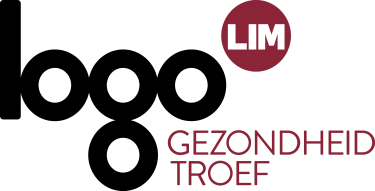 Kort artikelMijn gifvrije tuinMet de zon in het land groeit en bloeit de natuur, helaas ook op plekken waar je het liever niet hebt. We grijpen hiervoor nogal gemakkelijk naar pesticiden. Geen goed idee. Deze zijn schadelijk voor mens en milieu. Bovendien worden veel producten niet meer verkocht of mag je ze niet meer gebruiken, zelfs al heb je nog resten staan. Breng eventuele resten naar het containerpark.Tuinieren zonder pesticiden? Dat is perfect mogelijk! Gemakkelijk pesticidenvrij onderhoud begint bij de aanleg van je tuin. Kies de juiste planten, op de juiste plek. Gebruik alternatieven zoals vegen, borstelen of heet water geven. Niet alleen je tuin vaart wel bij handenarbeid. Het brengt ook je hoofd tot rust. En denk eraan: beschouw niet elke plant als onkruid. Op www.mijngifvrijetuin.be vind je handige tips & tricks voor elke type tuin. Succes! Lang artikelMijn gifvrije tuinDe lente is in het land! Het zonnetje schijnt en de natuur leeft op. Helaas groeit en bloeit de natuur misschien op plekken waar je het liever niet hebt, zoals tussen je terrastegels of op je oprit? Of duiken er planten op die je liever niet in je tuin ziet.Tijd voor een groot onderhoud dus? Grijp hiervoor niet naar pesticiden of de bus javel voor die groene tegels, maar werk preventief en denk eens na over de alternatieven.Pesticiden zijn schadelijk voor de gezondheid en voor de natuur. Ze vervuilen de bodem, het water en de lucht en maken planten en dieren ziek. Bovendien zijn pesticiden die in het milieu terechtkomen, nog moeilijk te verwijderen.Zeg definitief vaarwel tegen de pesticiden. Breng eventuele resten naar het containerpark. En omarm je gifvrije tuin:Verharden= verliezenDoor minder te verharden moet je minder tijd verliezen met onkruid verwijderen op die verhardingen. Je helpt ook het regenwater een weg naar de bodem te vinden. De juiste plant op de juiste plekHoud rekening met de beste plek voor een plant. Een gezonde plant op zijn juiste plek is ook beter bestand tegen ziekten en plagen. Plant bodembedekende planten of vermijd een open bodem door boomschors te gebruiken, anders nodig je snel ongewenste plantjes uit.Handenarbeid voor een ontspannen hoofdJe tuin vaart wel bij wat handenarbeid, zoals tuinpaden borstelen, onkruid wieden of branden. Maar ook voor je hoofd kan het ontspannend werken. Een regelmatig kort onderhoud zorgt ervoor dat je tuin geen grote klus wordt.Verwelkom (on)kruidDoor de natuur zijn gang te laten gaan in (een deeltje van) je tuin help je bijen en andere nuttige insecten. Zo trek je ook natuurlijke vijanden aan voor bijvoorbeeld bladluizen of slakken.Meer tips vind je op www.mijngifvrijetuin.be